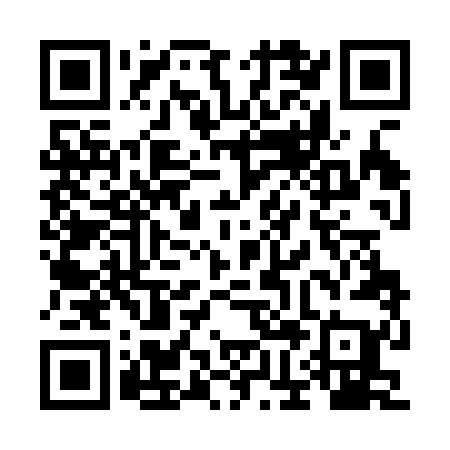 Ramadan times for Zdzarka, PolandMon 11 Mar 2024 - Wed 10 Apr 2024High Latitude Method: Angle Based RulePrayer Calculation Method: Muslim World LeagueAsar Calculation Method: HanafiPrayer times provided by https://www.salahtimes.comDateDayFajrSuhurSunriseDhuhrAsrIftarMaghribIsha11Mon3:573:575:4911:363:295:255:257:1012Tue3:553:555:4611:363:315:265:267:1213Wed3:523:525:4411:363:325:285:287:1314Thu3:503:505:4211:353:335:305:307:1515Fri3:473:475:4011:353:355:325:327:1716Sat3:453:455:3711:353:365:335:337:1917Sun3:423:425:3511:353:385:355:357:2118Mon3:403:405:3311:343:395:375:377:2319Tue3:373:375:3111:343:405:385:387:2520Wed3:353:355:2811:343:425:405:407:2721Thu3:323:325:2611:333:435:425:427:2922Fri3:303:305:2411:333:445:435:437:3123Sat3:273:275:2111:333:465:455:457:3324Sun3:243:245:1911:323:475:475:477:3525Mon3:223:225:1711:323:485:485:487:3726Tue3:193:195:1511:323:505:505:507:3927Wed3:163:165:1211:323:515:525:527:4128Thu3:133:135:1011:313:525:535:537:4329Fri3:113:115:0811:313:535:555:557:4530Sat3:083:085:0511:313:555:575:577:4731Sun4:054:056:0312:304:566:586:588:491Mon4:024:026:0112:304:577:007:008:512Tue4:004:005:5912:304:587:027:028:543Wed3:573:575:5612:295:007:037:038:564Thu3:543:545:5412:295:017:057:058:585Fri3:513:515:5212:295:027:077:079:006Sat3:483:485:5012:295:037:087:089:037Sun3:453:455:4712:285:047:107:109:058Mon3:423:425:4512:285:057:127:129:079Tue3:393:395:4312:285:077:137:139:0910Wed3:363:365:4112:275:087:157:159:12